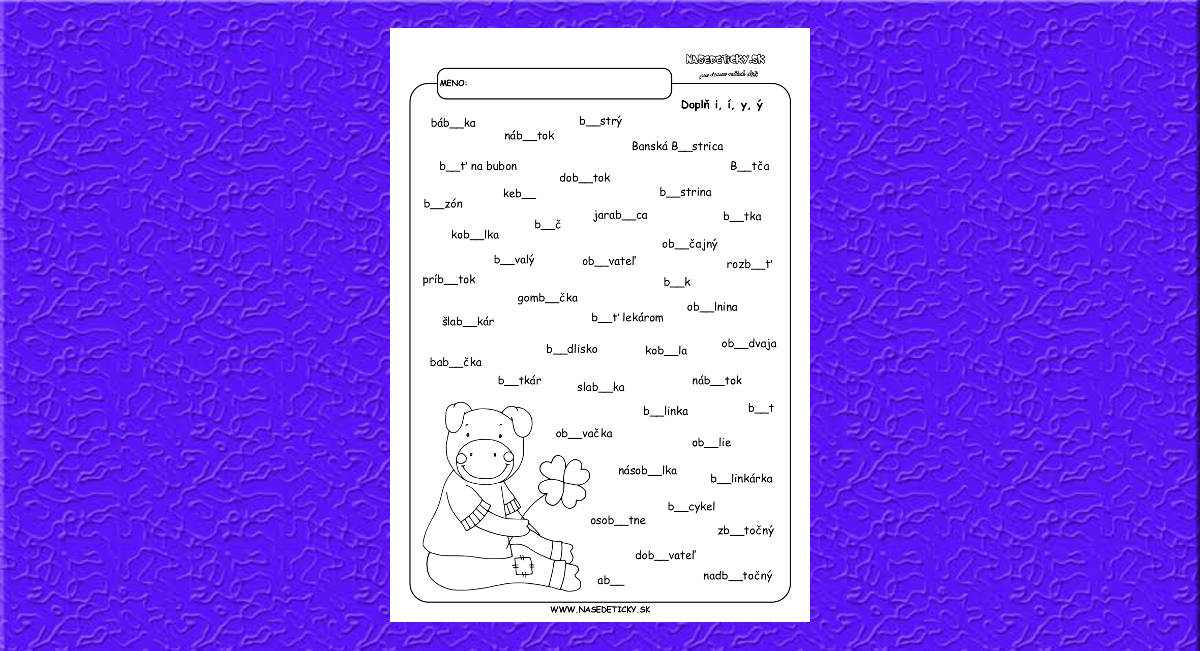 PL 1Prečítaj slová a doplň správne i –y.Všetky vybrané slová farebne zakrúžkuj .Vyber si 10 ľubovoľných slov a vytvor na ne  vety, ktoré budú mať aspoň 5-6 slov.Napr. (Pani učiteľka dala Emke nový šlabikár na čítanie.).Vymaľuj obrázok a nezabudni napísať dátum.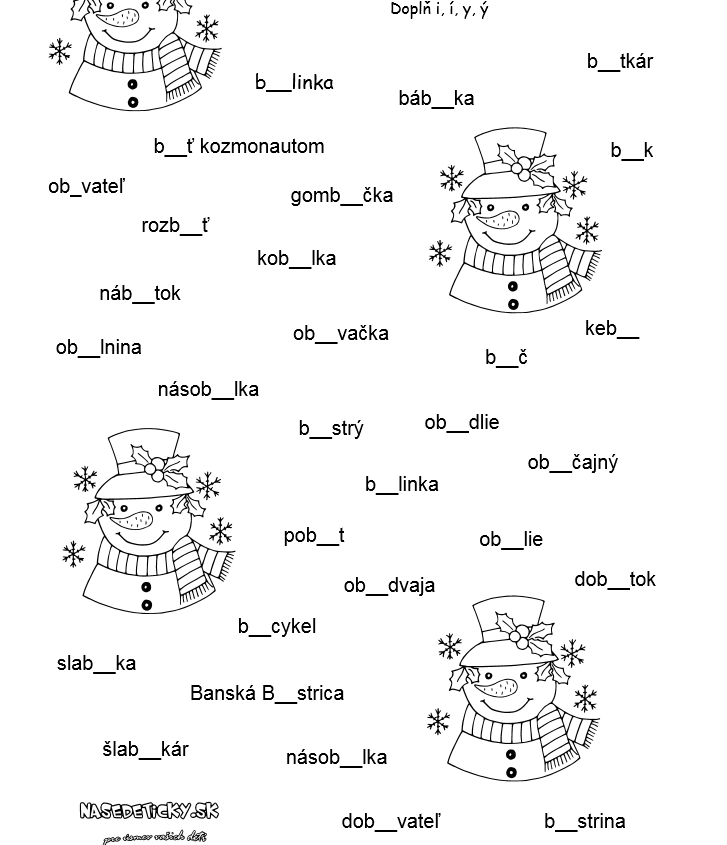 PL 2Prečítaj slová a doplň správne i –y.Všetky vybrané slová farebne zakrúžkuj .Vyber si 10 ľubovoľných slov a vytvor na ne  vety, ktoré budú mať aspoň 5-6 slov.Napr. (Pani učiteľka dala Emke nový šlabikár na čítanie.).Vymaľuj obrázok a nezabudni napísať dátum. 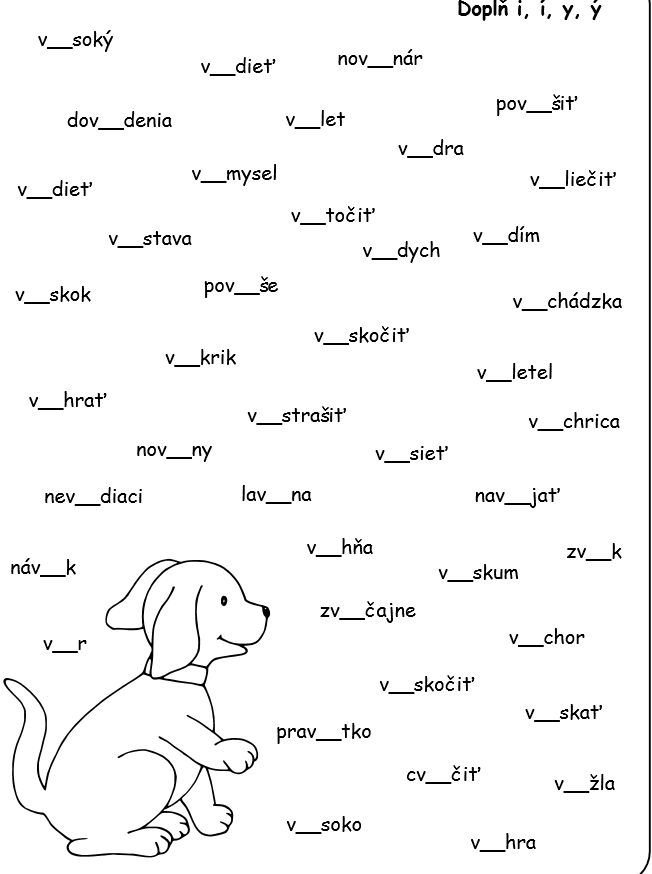 PL 6Prečítaj slová a doplň správne i –y.Všetky vybrané slová farebne zakrúžkuj .Vyber si 10 ľubovoľných slov a vytvor na ne  vety, ktoré budú mať aspoň 5-6 slov.Napr. (Pani učiteľka dala Emke nový šlabikár na čítanie.).Vymaľuj obrázok a nezabudni napísať dátum.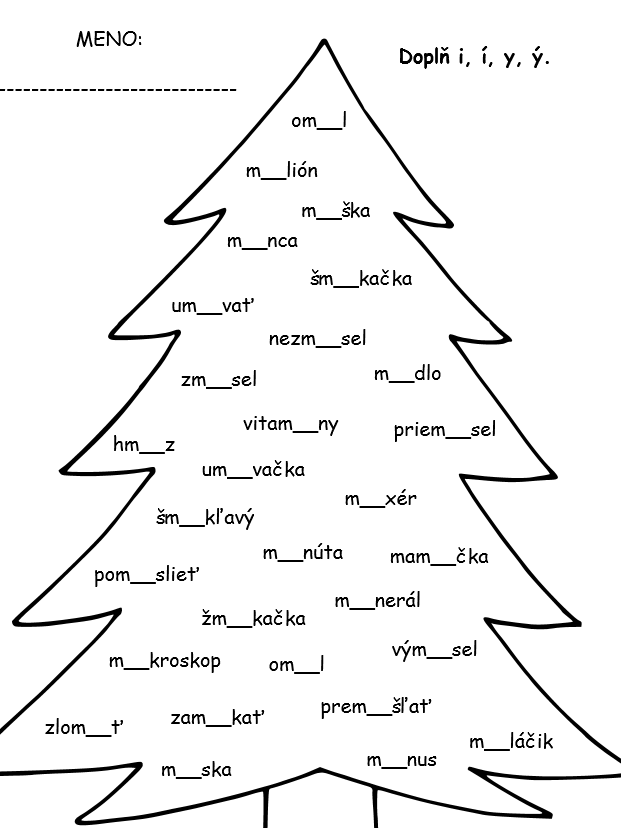 PL 3Prečítaj slová a doplň správne i –y.Všetky vybrané slová farebne zakrúžkuj .Vyber si 10 ľubovoľných slov a vytvor na ne  vety, ktoré budú mať aspoň 5-6 slov.Napr. (Pani učiteľka dala Emke nový šlabikár na čítanie.).Vymaľuj obrázok a nezabudni napísať dátum.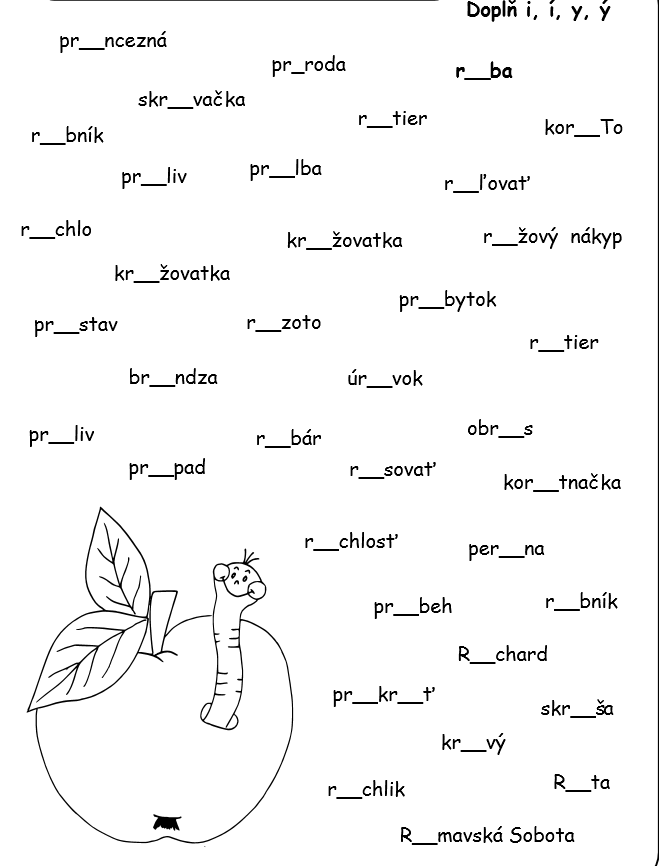 PL 4Prečítaj slová a doplň správne i –y.Všetky vybrané slová farebne zakrúžkuj .Vyber si 10 ľubovoľných slov a vytvor na ne  vety, ktoré budú mať aspoň 5-6 slov.Napr. (Pani učiteľka dala Emke nový šlabikár na čítanie.).Vymaľuj obrázok a nezabudni napísať dátum.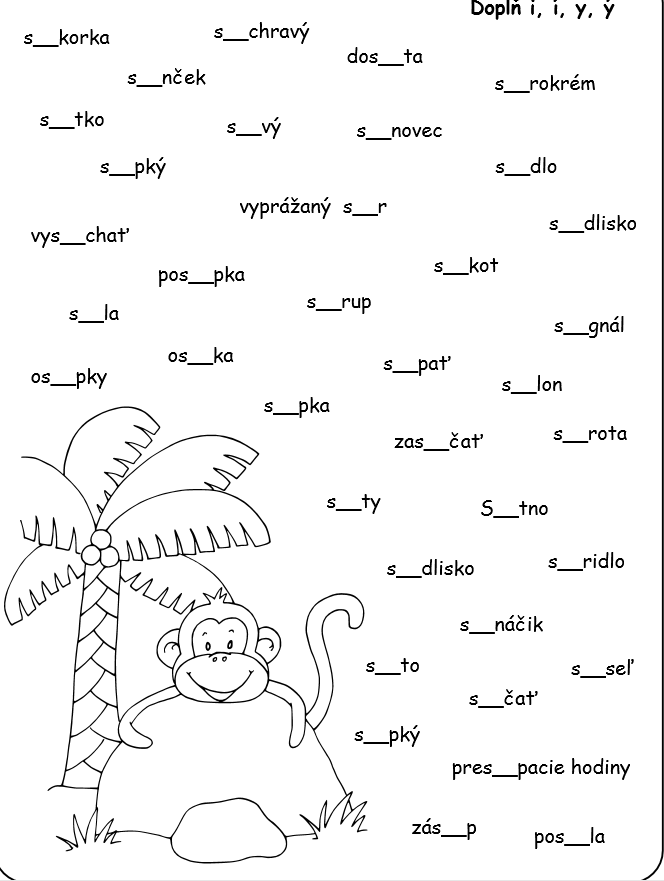 PL 5Prečítaj slová a doplň správne i –y.Všetky vybrané slová farebne zakrúžkuj .Vyber si 10 ľubovoľných slov a vytvor na ne  vety, ktoré budú mať aspoň 5-6 slov.Napr. (Pani učiteľka dala Emke nový šlabikár na čítanie.).Vymaľuj obrázok a nezabudni napísať dátum.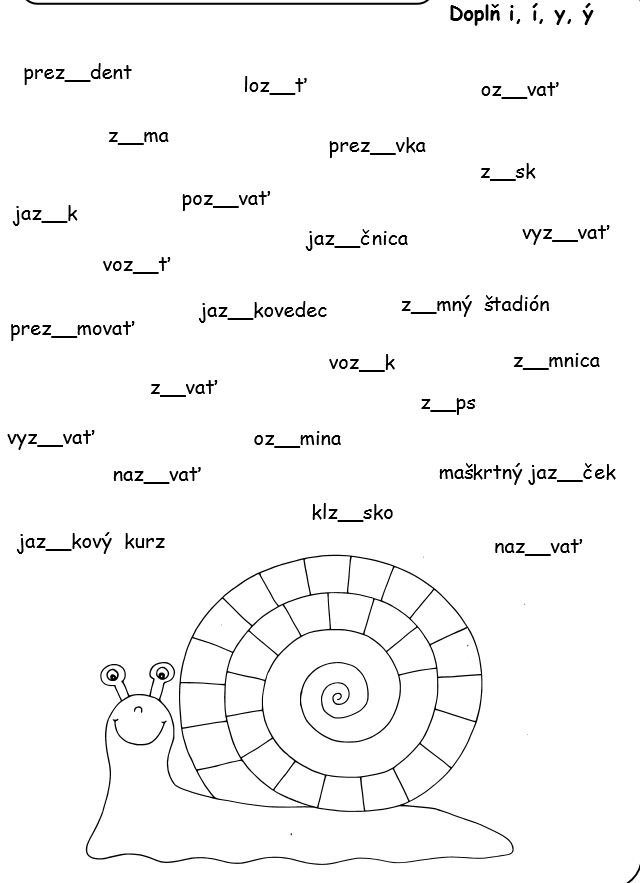 PL 7Prečítaj slová a doplň správne i –y.Všetky vybrané slová farebne zakrúžkuj .Vyber si 10 ľubovoľných slov a vytvor na ne  vety, ktoré budú mať aspoň 5-6 slov.Napr. (Pani učiteľka dala Emke nový šlabikár na čítanie.).Vymaľuj obrázok a nezabudni napísať dátum.